QuestionnaireModern Slavery Due Diligence – MLA Supply Chain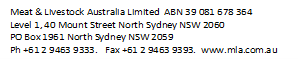 Background: MLA expects all of its suppliers and their supply chain partners to provide a workplace free from discrimination, harassment or any other form of abuse, and to treat employees and other workers fairly, including with respect to wages, working hours and benefits, in accordance with applicable laws. MLA has a zero tolerance approach towards any trafficking, forced labour and child labour. Whilst MLA is confident that its business partners adhere to such principles and strive to eliminate any modern slavery practices from its operations and supply chains, MLA is required to comply with the Australian Modern Slavery Act 2018 (Cth). It has therefore implemented a due diligence process, including this questionnaire, which will assist MLA in identifying any modern slavery risks in its supply chain and address such risks appropriately.Contact Details: Questions:Company NamePostal addressCountryContact NamePhoneMobileE-mailQuestionsResponses1. Do you currently have a written policy (e.g. code of conduct, CSR policy) that includes your commitment to respect human rights and prevent modern slavery practices in your operations and supply chain? Yes    No   If yes:Do your contracts require all your suppliers to adhere to this policy?Is this policy available in English?Is this policy published on your website? Yes    No   Yes    No    Yes    No   2. Have you, or has your company (including its subsidiaries, where applicable), implemented a due diligence process that aims to identify any potential risks of modern slavery practices in your operations and supply chain? Yes    No  If yes, and where supply chain partners are operating in an “at risk” sector/industry:Do you usually check your suppliers’ relevant policies (e.g. code of conduct, CSR policy) prior to engaging with them?Do you carry out any audits of your suppliers’ manufacturing/processing facilities?Do you check whether your suppliers utilise any recruitment agencies, including overseas employment agencies, to source workers for their manufacturing facilities/factories? Yes    No   Yes    No  Yes    No     3.Do you hold your suppliers accountable for non-compliance with applicable labour laws? Yes    No     If yes:Would such non-compliance entitle you to terminate the supplier’s contract?Do you require your suppliers to remediate the impact of any modern slavery practices?  Yes    No      Yes    No     4.Do you raise awareness of potential modern slavery risks amongst your supply chain partners?  Yes    No     5.Do you provide training to your staff on modern slavery risks and the due diligence process you have implemented (where applicable)? Yes    No     6.Any other comments you would like to make: